PREDMET: Informatička pismenostNADNEVAK: 15.06.2020.UČITELJ: Goran TothNASTAVNA JEDINICA: RAZLIKA IZMEĐU ČOVJEKA I RAČUNALARAZRED: OOS 2ZADATAK:  NAPIŠTE U SVOJE BILJEŽNICE ILI RAČUNALO KOJE SU RAZLIKE ČOVJEKA I RAČUNALA. PORAZGOVARAJTE SA UKUĆANIMA O TOME. POŠALJITE ODGOVORE RAZREDNICI.RAZLIKE ČOVJEKA I RAČUNALA:ČOVJEK IMA OSJEĆAJE (DOBRO, LOŠE, SREĆA, TUGA, BOL…) A RAČUNALO NEMA.ČOVJEK IMA SMISAO ZA ŠALU (SMIJE SE, RADUJE SE…)  A RAČUNALO NEMA.ČOVJEK SE NAKON DUŽEG RADA UMARA, DOK RAČUNALO NEMA OSJEĆAJ UMORA.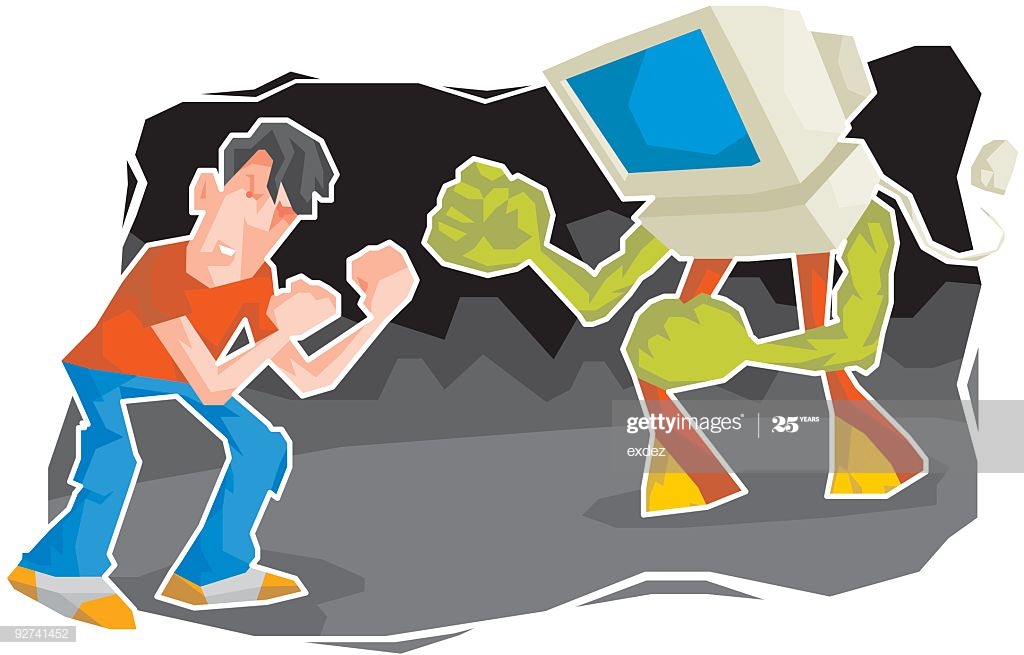 